Université Mohammed Boudiaf de M’sila                                année universitaire 2022/2023Faculté de technologie    1ère année SC                                   matière : CHIMIE 1Exercice 1 (*). Combien y a-t-il d’atomes et de molécules dans 2g de dihydrogène (H2) à la température ambiante. Exercice 2(*). On dispose de 0,4 moles de  H2S, combien y a-t-il :De grammes de H2S.De moles de H et de moles de S.De grammes de H et de grammes de S. De molécules de H2S.D’atomes de H et de S.   Données:    et Exercice 3. Lequel des échantillons suivants contiennent le plus de fer ? 0.2 moles de Fe2(SO4)3.   2)  20g de fer. 3)  0.3 atome- gramme de fer  4)   2.5x1023 atomes de ferDonnées : MFe=56g. mol-1       MS=32g.mol-1   -  Nombre d’Avogadro N =6,023. 1023Exercice 4(*).Equilibrer puis indiquer pour chacune des réactions suivants ; le nombre de phases (homogène, hétérogène) et les corps simples ou composés :-..Fe(s) +…H2O (g)                   ...Fe3O4(s)+…H2(g)-..H2(g) +..O2(g) + ..S(s)                          …H2SO4(l)Calculer les densités pour les gaz, par apport à l’air dans les conditions normales(CNTP), sachant que la masse volumique de l’air est ρ=1.293.10-3 g/cm3.Exercice 5(*).      L’analyse élémentaire d’un composé a donné les résultats suivants : 71,65% en masse de Cl, 24,27%  en masse de C et 4,07%  en masse de H. Déterminer les formules empirique et moléculaire de ce composé sachant que sa masse molaire est de 98,96 g/mol.Données : M (Cl) = 35,453g/mol,   M (C) = 12,011 g/mol,   M (H) =  1,008 g/mol. Exercice 6(*).     La formule brute d’un composé est C10H6O3, calculer : La masse molaire de ce composé -les pourcentages massiques de chacun des éléments C, H, et O du composé      -Le nombre de moles du composé pur contenues dans une masse de 0.0156g de corps pur occupant un volume de 0.03 cm3.-Sa densité par apport à H2O, dans les mêmes conditions (masse volumique de H2O est1g/cm3(4-30°C)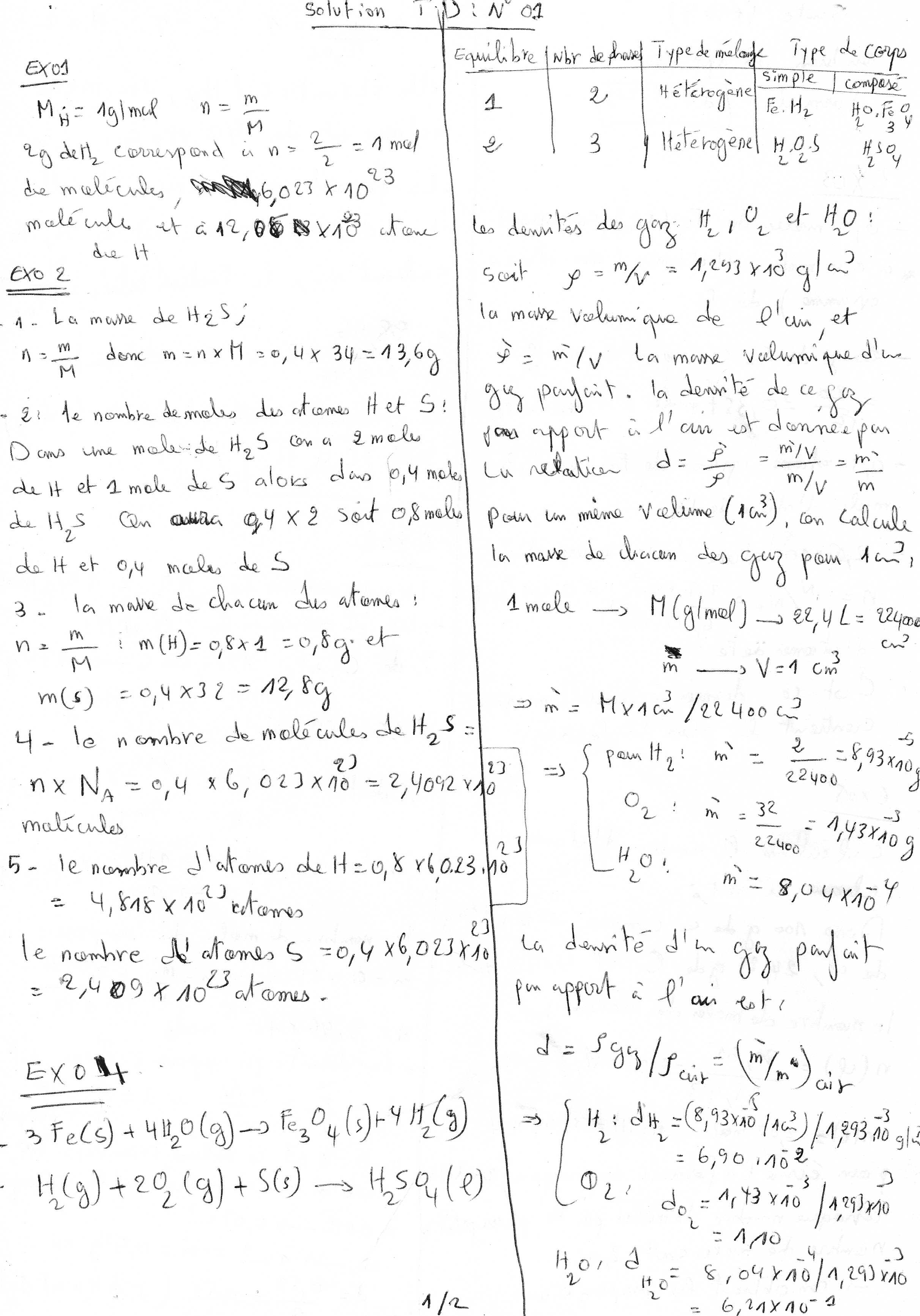 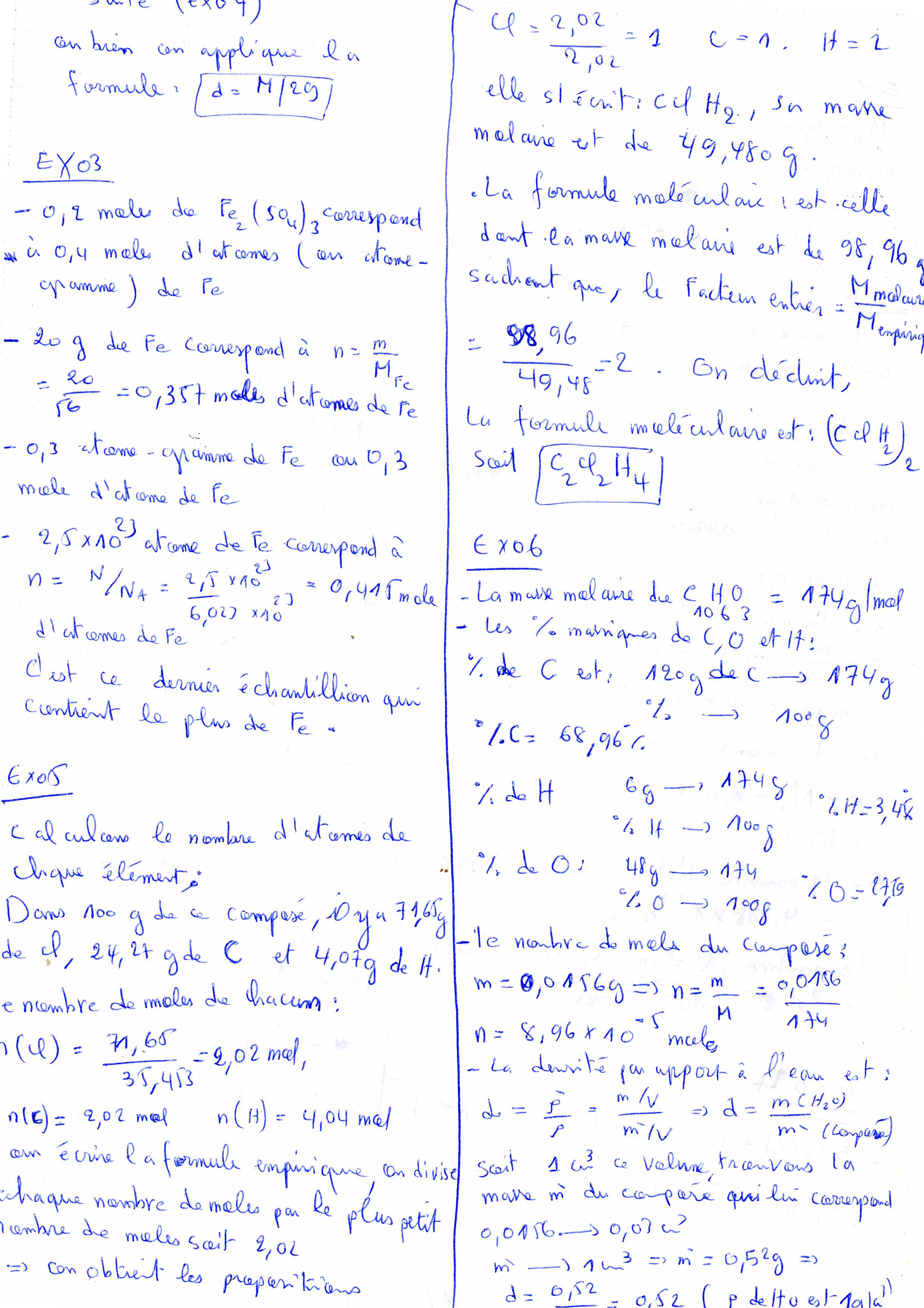 